MAGISTRÁT MĚSTA KARVINÉ 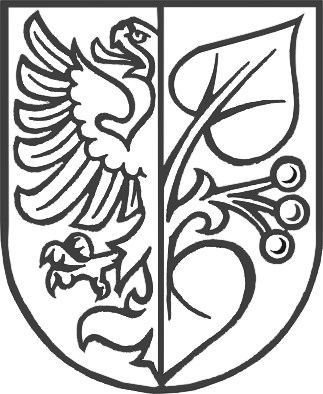 ODBOR EKONOMICKÝ Ohlášení vlastníka nemovitosti k místnímu poplatku za provoz systému shromažďování, sběru, přepravy, třídění, využívání a odstraňování komunálních odpadů5/ Způsob placení: (vyberte z následujících možností)SIPO – spojovací číslo:  	nutno doložit kopii Platebního dokladu SIPO, resp. Rozpisu bezhotovostní platby SIPOna poštovní poukázku6/ Další údaje: Prohlašuji, že všechny mnou uvedené údaje jsou pravdivé a úplné a jsem si vědom(a) povinnosti hlásit každou změnu do 15 dnů ode dne, kdy nastala.Pokyny k vyplnění tiskopisuOhlašovací povinnost musí poplatník splnit ve lhůtě do 15 dnů ode dne, kdy mu vznikla povinnost tento poplatek platit.Poplatníkem je fyzická osoba, která má ve vlastnictví stavbu určenou k individuální rekreaci, byt nebo rodinný dům, ve kterých není hlašena k pobytu žádná fyzická osoba, a to ve výši odpovídající poplatku za jednu fyzickou osobu. Má-li ke stavbě určené k individuální rekreaci, bytu nebo rodinnému v domu vlastnické právo více osob, jsou tyto osoby povinny platit poplatek společně a nerozdílně.Trvalý pobyt je adresa evidována v informačním systému evidence obyvatel. Adresa pro doručování – v případě vyplnění je na tuto adresu doručována korespondence přednostně, a to až do písemného odvolání.Parcelní číslo pozemku, na němž stavba stojí, uvádějte pouze v případě, že stavba nemá číslo popisné ani evidenční.Při placení soustředěným inkasem plateb obyvatelstva /dále jen SIPO/ musí být správnost spojovacího čísla plátce SIPO prokázána kopií Platebního dokladu SIPO, resp. Rozpisu bezhotovostní platby SIPO. Úřední záznamy:1/ Příjmení, jméno, titul:1/ Příjmení, jméno, titul:1/ Příjmení, jméno, titul:Rodné číslo:Rodné číslo:Rodné číslo:Telefon:Telefon:Adresa trvalého pobytu:Adresa trvalého pobytu:Adresa trvalého pobytu:Adresa trvalého pobytu:Adresa trvalého pobytu:Adresa trvalého pobytu:Adresa trvalého pobytu:Adresa trvalého pobytu:2/ Adresa pro doručování včetně PSČ (pokud se liší od adresy trv.pobytu):2/ Adresa pro doručování včetně PSČ (pokud se liší od adresy trv.pobytu):2/ Adresa pro doručování včetně PSČ (pokud se liší od adresy trv.pobytu):2/ Adresa pro doručování včetně PSČ (pokud se liší od adresy trv.pobytu):2/ Adresa pro doručování včetně PSČ (pokud se liší od adresy trv.pobytu):2/ Adresa pro doručování včetně PSČ (pokud se liší od adresy trv.pobytu):2/ Adresa pro doručování včetně PSČ (pokud se liší od adresy trv.pobytu):2/ Adresa pro doručování včetně PSČ (pokud se liší od adresy trv.pobytu):3/ NemovitostMěstská část, uliceČíslo popisnéČíslo evidenčníČíslo bytové jednotkyČíslo bytové jednotkyČíslo bytové jednotkyParcelní čísloBytRodinný důmStavba určená k individuální rekreaci4/ Datum vzniku poplatkové povinnosti:- datum nabytí vlastnické ho práva k nemovitosti v evidenci Katastru nemovitosti- datum, od kterého není v nemovitosti hlášena k pobytu žádná fyzická osobaPokud nastaly obě uvedené skutečnosti před 1.1.2013, je datum vzniku poplatkové povinnosti 1.1.2013.4/ Datum vzniku poplatkové povinnosti:- datum nabytí vlastnické ho práva k nemovitosti v evidenci Katastru nemovitosti- datum, od kterého není v nemovitosti hlášena k pobytu žádná fyzická osobaPokud nastaly obě uvedené skutečnosti před 1.1.2013, je datum vzniku poplatkové povinnosti 1.1.2013.4/ Datum vzniku poplatkové povinnosti:- datum nabytí vlastnické ho práva k nemovitosti v evidenci Katastru nemovitosti- datum, od kterého není v nemovitosti hlášena k pobytu žádná fyzická osobaPokud nastaly obě uvedené skutečnosti před 1.1.2013, je datum vzniku poplatkové povinnosti 1.1.2013.4/ Datum vzniku poplatkové povinnosti:- datum nabytí vlastnické ho práva k nemovitosti v evidenci Katastru nemovitosti- datum, od kterého není v nemovitosti hlášena k pobytu žádná fyzická osobaPokud nastaly obě uvedené skutečnosti před 1.1.2013, je datum vzniku poplatkové povinnosti 1.1.2013.4/ Datum vzniku poplatkové povinnosti:- datum nabytí vlastnické ho práva k nemovitosti v evidenci Katastru nemovitosti- datum, od kterého není v nemovitosti hlášena k pobytu žádná fyzická osobaPokud nastaly obě uvedené skutečnosti před 1.1.2013, je datum vzniku poplatkové povinnosti 1.1.2013.V Karviné dne:Podpis: